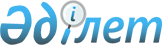 Об утверждении поправочных коэффициентов к базовым ставкам платы за земельные участки в сельских населенных пунктах Сандыктауского района
					
			Утративший силу
			
			
		
					Решение Сандыктауского районного маслихата Акмолинской области от 6 февраля 2015 года № 30/1. Зарегистрировано Департаментом юстиции Акмолинской области 11 марта 2015 года № 4682. Утратило силу решением Сандыктауского районного маслихата Акмолинской области от 25 сентября 2020 года № 47/3
      Сноска. Утратило силу решением Сандыктауского районного маслихата Акмолинской области от 25.09.2020 № 47/3 (вводится в действие со дня официального опубликования).
      В соответствии со статьей 11 Земельного кодекса Республики Казахстан от 20 июня 2003 года, статьей 6 Закона Республики Казахстан от 23 января 2001 года "О местном государственном управлении и самоуправлении в Республике Казахстан", Сандыктауский районный маслихат РЕШИЛ:
      1. Утвердить поправочные коэффициенты к базовым ставкам платы за земельные участки в сельских населенных пунктах Сандыктауского района, согласно приложению.
      2. Настоящее решение вступает в силу со дня государственной регистрации в Департаменте юстиции Акмолинской области и вводится в действие со дня официального опубликования.
      Согласовано
      9 февраля 2015 года Поправочные коэффициенты к базовым ставкам платы на земельные участки в сельских населенных пунктах Сандыктауского района
					© 2012. РГП на ПХВ «Институт законодательства и правовой информации Республики Казахстан» Министерства юстиции Республики Казахстан
				
      Председатель сессии
районного маслихата

А.Белуха

      Секретарь районного
маслихата

С.Клюшников

      Аким Сандыктауского района

Е.Сагдиев
Приложение
к решению Сандыктауского
районного маслихата
от 6 февраля 2015 года № 30/1
№ зоны
Поправочный коэффициент к базовым ставкам платы за землю
Номера кадастровых кварталов

Название сельских населенных пунктов входящих в зону (по сельским округам)
1

 
2

 
3

 
І

 
2,0

 
01-004-002 село Сандыктау (Сандыктауский сельский округ)

 
І

 
1,9

 
01-019-001, 004-006 поселок Шантобе 

 
І

 
1,9

 
01-004-015 село Максимовка (Максимовский сельский округ)

 
І

 
1,9

 
01-004-009 село Лесное (Лесной сельский округ)

 
І

 
1,8

 
01-004-034 село Новоникольское (Новоникольский сельский округ)

 
1,90

 
среднее значение по зоне

 
ІІ

 
1,5

 
01-004-043 село Приозерное (Жамбылский сельский округ)

 
ІІ

 
1,5

 
01-004-019 село Каменка (Каменский сельский округ)

 
ІІ

 
1,4

 
01-004-003 Лесхоз (Балкашинский сельский округ)

 
ІІ

 
1,4

 
01-004-017 село Красная поляна (Берликский сельский округ)

 
ІІ

 
1,3

 
01-004-037 село Петровка (Балкашинский сельский округ)

 
ІІ

 
1,3

 
01-004-023 село Васильевка (Васильевский сельский округ)

 
ІІ

 
1,3

 
01-004-014 село Веселое (Веселовский сельский округ)

 
ІІ

 
1,3

 
01-004-001 село Мысок (Новоникольский сельский округ)

 
ІІ

 
1,3

 
01-004-036 село Кумдыколь (Новоникольский сельский округ)

 
ІІ

 
1,3

 
01-004-051 село Владимировка (Максимовский сельский округ)

 
ІІ

 
1,3

 
01-004-040 село Михайловка (Лесной сельский округ)

 
1,36

 
среднее значение по зоне

 
III

 
1,2

 
01-004-022 село Белгородское (Белгородский сельский округ)

 
III

 
1,2

 
01-004-057 село Богородка (Широковский сельский округ)

 
III

 
1,2

 
01-004-014 село Жыланды (Веселовский сельский округ)

 
III

 
1,2

 
01-004-056 село Богословка (Каменский сельский округ)

 
III

 
1,2

 
01-004-041 село Граниковка (Лесной сельский округ)

 
III

 
1,2

 
01-004-039 село Речное (Лесной сельский округ)

 
III

 
1,2

 
01-004-063 ауыл Мадениет

 
III

 
1,2

 
01-004-001 село Смольное (Новоникольский сельский округ)

 
III

 
1,1

 
01-004-020 село Дорогинка (Широковский сельский округ)

 
III

 
1,1

 
01-004-052 cело Спасское (Максимовский сельский округ)

 
III

 
1,1

 
01-004-053 село Новый городок (Максимовский сельский округ)

 
III

 
1,1

 
01-004-042 село Быстримовка (Лесной сельский округ)

 
III

 
1,0

 
01-004-010 село Новокронштадка 

 
III

 
1,0

 
01-004-038 село Новоромановка (Сандыктауский сельский округ)

 
III

 
1,0

 
01-004-025 ауыл Улан (Васильевский сельский округ)

 
1,13

 
среднее значение по зоне

 
ІV

 
0,9

 
01-004-045 село Кызылказахстан (Жамбылский сельский округ)

 
ІV

 
0,9

 
01-004-049 село Новоселовка (Веселовский сельский округ)

 
ІV

 
0,9

 
01-004-062 село Тучное (Васильевский сельский округ)

 
ІV

 
0,9

 
01-004-054 село Арбузинка (Берликский сельский округ)

 
ІV

 
0,9

 
01-004-061 село Раздольное (Белгородский сельский округ)

 
ІV

 
0,9

 
01-004-059 село Преображенка (Белгородский сельский округ)

 
ІV

 
0,8

 
01-004-035 село Меньшиковка (Новоникольский сельский округ)

 
ІV

 
0,8

 
01-004-055 село Петриковка (Берликский сельский округ)

 
ІV

 
0,8

 
01-004-046 село Баракпай (Баракпайский сельский округ)

 
ІV

 
0,7

 
01-004-037 село Чашке (Баракпайский сельский округ)

 
0,9

 
среднее значение по зоне

 